36/1/4/1(201900224)NATIONAL ASSEMBLYFOR WRITTEN REPLY QUESTION 946DATE OF PUBLICATION IN INTERNAL QUESTION PAPER: 13 SEPTEMBER 2019 (INTERNAL QUEGTION PAPER NO 16-2019)946.	Mr T C R Walters (DA) to ask the Minister of Police:Whether there are any plans to reopen the Kocksoord Police Station in the Rand West City Local Municipality; if not, why not; if so, what are the relevant details?NW2100EREPLY:The Provincial Commissioner: Gauteng has received a request, in this regard and is in the process of conducting a feasibility study, pertaining to the re-opening of the Kocksoord Satellite Police Station.Reply to question 946 recommended/Date: iF1? -It t rGENERALER	H AFRICAN POLICE SERVICE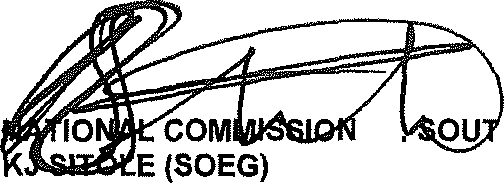 Reply to question 946 approved/not approved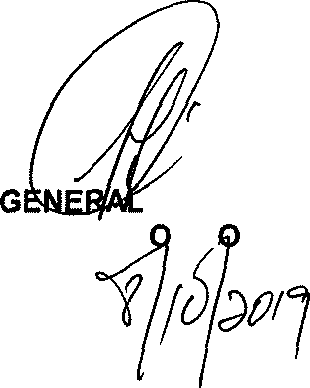 